Patient Data Exchange () Release Notes & Installation Guide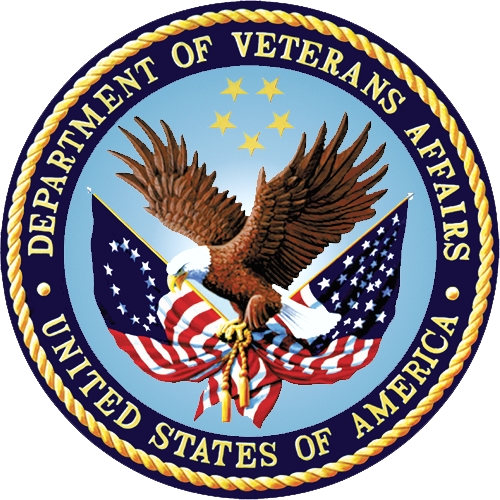 Department of Veterans AffairsOffice of Information and Technology (OI&T)Software Version 1.5Original Software Release: November 1993Revised Documentation Release: February 2015Revision HistoryNOTE: The revision history cycle begins once changes or enhancements are requested after the document has been baselined.Table i: Documentation revision historyContentsRevision History	iiFigures and Tables	ivOrientation	v1.	Release Notes	1-1User Release Notes	1-1Functionality Changes	1-1Technical Release Notes	1-4Files	1-4Routines	1-5Templates	1-6Options	1-8Mail Groups	1-9Bulletins	1-92.	Installation Guide	2-1Introduction	2-1Software Integration	2-1Software Initialization/Conversion Time Estimates	2-2Resource Requirements	2-3Pre-Installation	2-3Installation	2-5Appendix A—Version 1.0 Routines	A-1Appendix B—Version 1.5 Routines	B-1Appendix C—PDX V. 1.5 Sample Installation	C-1Appendix D—File Descriptions	D-1Appendix E—File Conversion	E-1Figures and TablesTable i: Documentation revision history	iiTable ii: Documentation symbol descriptions	vTable 1-1: PDX options with security keys	1-3Table 1-2: PDX file correlation from version 1.0 to version 1.5	1-4Table 1-3: PDX V. 1.5 new files	1-5Table 1-4: Routine naming conventions	1-6Table 2-1: Estimated installation time per operating system	2-2Table 2-2: Sample conversion data per site	2-2Figure 2-1: Deleting VAQ namespaced routines	2-5Figure 2-2: Modifying theGMTS IRM/ADPAC PARAMETER EDIT option	2-6Figure 2-3: Changing the PDX Server action to RUN IMMEDIATELY	2-7Figure 2-4: Scheduling the VAQ PDX PURGE option	2-7Table 2-3: Obsolete/Deleted PDX options	2-8Figure C-1: Sample PDX V. 1.5 installation at the Albany OIFO	C-7Table E-1: Sample PDX calls from Programmer Mode	E-1OrientationHow to Use this ManualThroughout this manual, advice and instructions are offered regarding the installation and use of the Patient Data Exchange () software within Veterans Health Information Systems and Technology Architecture () Infrastructure and Security Services (ISS) software products.This manual uses several methods to highlight different aspects of the material:Various symbols are used throughout the documentation to alert the reader to special information. The following table gives a description of each of these symbols:Table ii: Documentation symbol descriptionsDescriptive text is presented in a proportional font (as represented by this font).Conventions for displaying TEST data in this document are as follows:The first three digits (prefix) of any Social Security Numbers () will be in the "000" or "666."Patient and user names will be formatted as follows: [Application Name]PATIENT,[N] and [Application Name]USER,[N] respectively, where "Application Name" is defined in the Approved Application Abbreviations document and "N" represents the first name as a number spelled out and incremented with each new entry. For example, in Kernel (KRN) test patient and user names would be documented as follows: KRNPATIENT,; KRNPATIENT,TWO; KRNPATIENT,THREE; etc.Sample HL7 messages, "snapshots" of computer online displays (i.e., character-based screen captures/dialogues) and computer source code are shown in a non-proportional font and enclosed within a box. Also included are Graphical User Interface (GUI) Microsoft Windows images (i.e., dialogues or forms).User's responses to online prompts will be boldface.The "<Enter>" found within these snapshots indicate that the user should press the Enter key on their keyboard.Author's comments are displayed in italics or as "callout" boxes.
All uppercase is reserved for the representation of M code, variable names, or the formal name of options, field/file names, and security keys (e.g., the XUPROGMODE key).How to Obtain Technical Information OnlineExported file, routine, and global documentation can be generated through the use of Kernel, MailMan, and VA FileMan utilities.Help at Prompts software provides online help and commonly used system default prompts. In character-based mode, users are strongly encouraged to enter question marks at any response prompt. At the end of the help display, you are immediately returned to the point from which you started. This is an easy way to learn about any aspect of  software.To retrieve online documentation in the form of Help in  character-based software:Enter a single question mark ("?") at a field/prompt to obtain a brief description. If a field is a pointer, entering one question mark ("?") displays the HELP PROMPT field contents and a list of choices, if the list is short. If the list is long, the user will be asked if the entire list should be displayed. A YES response will invoke the display. The display can be given a starting point by prefacing the starting point with an up-arrow ("^") as a response. For example, ^M would start an alphabetic listing at the letter M instead of the letter A while ^127 would start any listing at the 127th entry.Enter two question marks ("??") at a field/prompt for a more detailed description. Also, if a field is a pointer, entering two question marks displays the HELP PROMPT field contents and the list of choices.Enter three question marks ("???") at a field/prompt to invoke any additional Help text that may be stored in Help Frames.Obtaining Data Dictionary ListingsTechnical information about files and the fields in files is stored in data dictionaries. You can use the List File Attributes option on the Data Dictionary Utilities submenu in VA FileMan to print formatted data dictionaries.Assumptions About the ReaderThis manual is written with the assumption that the reader is familiar with the following: computing environment (e.g., Kernel Installation and Distribution System [])VA FileMan data structures and terminologyM programming languageIt provides an overall explanation of the use of the Patient Data Exchange () software. However, no attempt is made to explain how the overall  programming system is integrated and maintained. Such methods and procedures are documented elsewhere. We suggest you look at the various VA home pages on the World Wide Web () for a general orientation to . For example, go to the VHA OI Health Systems Design & Development (HSD&D) Home Page at the following Web address:REDACTED Reference MaterialsReaders who wish to learn more about Patient Data Exchange () documentation should consult the following:Patient Data Exchange () Installation Guide & Release Notes (this manual)Patient Data Exchange () Technical ManualPatient Data Exchange () Security GuidePatient Data Exchange () User ManualThe Patient Data Exchange Home Page at the following Web address:REDACTED This site contains additional information and documentation. documentation is made available online in Microsoft Word format and in Adobe Acrobat Portable Document Format (PDF). The PDF documents must be read using the Adobe Acrobat Reader (i.e., ACROREAD.EXE), which is freely distributed by Adobe Systems Incorporated at the following Web address:http://www.adobe.com/ documentation can be downloaded from the Enterprise VistA Support (EVS) anonymous directories or from the Health Systems Design and Development (HSD&D) VistA Documentation Library (VDL) Web site:http://www.va.gov/vdl/Release NotesUser Release NotesThe VistA Patient Data Exchange () software is a set of modules designed to manage the transfer of patient information (demographics, episode of care, medication, and diagnostic evaluations) between VA Medical Centers using the MailMan electronic mail utility. Once transferred, this information may be combined with pertinent local information and assembled into a coherent composite record. V. 1.5 still uses the five main functions for sending, receiving, and displaying patient data.  V. 1.5 has been totally redesigned using the List Manager for the user interface. A new file design was implemented to ease the move to an HL7 messaging architecture.Functionality ChangesA.	The biggest change is in the user interface.  V. 1.5 uses the List Manager extensively. The List Manager is a tool designed to display a list of items to the user. It allows the user to browse back and forth through the items one at a time or by screen. It also allows the user to select items from the list to perform some kind of action. List Manager was initially released as part of  V. 5.2 for the scheduling application. It will be released in its own name space with the PIMS V. 5.3 release. This is the version  uses.B.	The other big change is the ability to send/request Health Summary components. Health Summary components are being added to provide clinical information from other facilities. This information will be "display only" and cannot be uploaded. The following Health Summary components have been provided.C.	The interface for requesting/sending  information provides the ability to place time and occurrence limits on appropriate data segments. When defining the data segment to use, the user will be prompted for time and/or occurrence limits if the data segment is a Health Summary component which requires limits. A default value for each limit will be taken from the VAQ - PARAMETER file which the user may accept or change. Time and occurrence limits will be checked against the maximum values of information the facility is willing to release without user intervention.D.	Other components added as "display only":Means TestCopayE.	Other segment changes:Pharmacy is now two separate components (long and short)A  prefix was attached to all the V. 1.0 componentsF.	The ability to send/request a predefined group of segments.  1.0 provided the ability to transfer patient demographics and pharmacy data within a single transmission. V. 1.5 will enable the user to request only those segments of data that are of interest to the user. With this capability, users and application programs can limit their request to only Pharmacy, PIMS, Copay, or certain Health Summary data.G.	The ability to send/request data for a patient from multiple sites and multiple segments. In  V. 1.0, you did not get the option to select the data you wanted. It was predetermined for you. In V. 1.5, you will be able to select any combination of the components.H.	To expedite user selection of data segments, it will be possible for users to predefine groups of commonly used data segments. These segment groups will work much like mail groups in that the user may enter a group name to select all segments contained in the group.I.	To expedite user selection of facilities, it will be possible to predefine groups of commonly used facilities. These facility groups will work much like mail groups.J.	The ability to request data on behalf of another user. This is a new feature for  V. 1.5. It allows multiple people to be notified via a mail message when data is returned. This could be done for people who do not have access to .K.	The ability to include requested information in a mail message. This is a new feature of  V. 1.5. It allows the requested data to be included in the notification message. The prompt will allow the input of local mail groups.L.	The ability to authenticate users via electronic signature. This was added as a security measure to ensure the identity of the requester. All users will have to set up an electronic signature.M.	The ability to encrypt data using existing data encryption methods. This was added as an optional security measure. Sites wishing to encrypt certain fields for security reasons will have to turn the flag on and add those fields to the VAQ - encrypted fields file (#394.73).N.	An application program interface () will be provided so that  functions can be directly called by other  applications.O.	Sensitive Patient—When data pertaining to a sensitive patient is transferred, the data will be treated as sensitive at the receiving facility.P.	A status screen was added to send/request  information. The status screen will indicate current information already on file or pending requests for the selected patient. If desired, the user may display information already on file.Q.	The comments on "process external" have been expanded from 80 characters to a word-processing field. This will allow the user to enter as much information as needed.R.	Load/Edit was enhanced by running all patients through the PIMS duplicate check.S.	Display  by user—This option will display all current transactions originated by the user.T.	System reports enhanced by providing more predefined and customizable sort. New reports were added showing transactions which require manual processing and transactions which are currently on file.U.	Security keys have been placed on the following options.Table 1-1:  options with security keysTechnical Release NotesThe technical release notes outline changes made to Patient Data Exchange () files, routines, templates, options, mail groups, and bulletins.Files V. 1.5 required a full redesign of the file structure. Because of this, the files used in V. 1.0 are being marked for deletion. The following table correlates V. 1.0 files to their V. 1.5 counterparts.Table 1-2:  file correlation from version 1.0 to version 1.5*Information contained in File #394.2 was broken into two files.When  V. 1.5 is installed, information contained in V. 1.0 files will be transferred to the new files. After doing this, V. 1.0 files will be marked for deletion. Deletion of V. 1.0 files will be done during the installation of  V. 2.0.New FilesTable 1-3:  1.5 new filesRoutines V. 1.5 required a full redesign of all routines. Because of this, the routines used in V. 1.0 are being deleted during the install process. The following table provides the routine naming conventions followed for this version.Table 1-4: Routine naming conventionsTemplatesA.	Print TemplatesVAQ PRINT STATS from  V. 1.0 is replaced by VAQ -LOAD REPORT. This report is associated with VAQ - WORKLOAD file (#394.87).The following new print templates have been added: TRANSACTIONS REPORT	associated with VAQ - TRANSACTION file (#394.61)VAQ REQUIRES PROCESSING REPORT	associated with VAQ - TRANSACTION file (#394.61)VAQ  SEGMENT LIST	associated with VAQ -  SEGMENT file (#394.71)B.	Sort TemplatesThe following templates, all of which are associated with VAQ -WORKLOAD file (#394.87), replace VAQ  STATS from  V. 1.0.VAQ -LOAD BY DATEVAQ -LOAD BY FACILITYVAQ -LOAD BY PATIENTVAQ -LOAD BY The following new sort templates (all associated with VAQ - TRANSACTION file (#394.61)) have been added.VAQ REQUIRES PROCESSINGVAQ TRANSACTIONS BY AUTHORIZERVAQ TRANSACTIONS BY DATE SENTVAQ TRANSACTIONS BY FACILITYVAQ TRANSACTIONS BY PATIENTVAQ TRANSACTIONS BY RECEIPTVAQ TRANSACTIONS BY REQUESTORVAQ TRANSACTIONS BY STATUSC.	Input TemplatesThe following new input templates have been added.VAQ EDIT  (#394.71)	allow for modification to time and occurrence limitsVAQ EDIT  (#394.73)	allows encrypted fields to be added/edited/deletedVAQ EDIT  (#394.81)	allows modification to the site's VAQ - PARAMETER file (#394.81)VAQ EDIT  (#394.82)	allows release groups to be added/edited/deletedVAQ EDIT  (#394.83)	allows outgoing groups to be added/edited/deletedVAQ EDIT  (#394.84)	allows all segment groups to be added/edited/deletedVAQ EDIT  (PRIVATE) (#394.84)	allows private segment groups to be added/edited/deletedVAQ EDIT  (PUBLIC) (#394.84)	allows public segment groups to be added/edited/deletedOptionsAll V. 1.0 options have been deleted except VAQ--SERVER and VAQ  PURGE.The new options are as follows.VAQ (EDIT) ENCRY FIELD VAQ (EDIT)  LIMITSVAQ (EDIT) OUTGOING GROUPVAQ (EDIT) PARAMETERVAQ (EDIT) RELEASE GROUPVAQ (EDIT) SEGMENT  - VAQ (EDIT) SEGMENT  - PRIVVAQ (EDIT) SEGMENT  - PUBLVAQ (MENU) CUR TRANSACTIONSVAQ (MENU) DISPLAY VAQ (MENU) EDIT FILESVAQ (MENU) VAQ (MENU) PURGINGVAQ (MENU) SYSTEM REPORTSVAQ (MENU) -LOADVAQ  DISPLAY ()VAQ  DISPLAY (USER)VAQ  LOAD/EDITVAQ  PROCESS EXTERNALVAQ  PURGEVAQ  REQUESTVAQ  UNSOLICITEDVAQ PURGE BY ENTERED DATEVAQ PURGE BY ENTERED VAQ REQUIRES PROCESSINGVAQ TRANSACTIONS BY AUTHORIZERVAQ TRANSACTIONS BY DATE SENTVAQ TRANSACTIONS BY FACILITYVAQ TRANSACTIONS BY PATIENTVAQ TRANSACTIONS BY RECEIPTVAQ TRANSACTIONS BY REQUESTORVAQ TRANSACTIONS BY STATUSVAQ TRANSACTIONS USER DEFINEDVAQ WORKLOAD BY DATEVAQ WORKLOAD BY FACILITYVAQ WORKLOAD BY PATIENTVAQ WORKLOAD BY VAQ WORKLOAD USER DEFINEDVAQ--SERVERMail GroupsThe V. 1.0 mail group VAQ  USER has been deleted and replaced by the following.VAQ  ERRORS	all  errorsVAQ MANUAL PROCESSING	those transactions that require manual processingVAQ UNSOLICITED RECEIVED	receipt of an unsolicited requestIn  V. 1.5, specialized mail groups were set up to allow  support personnel to only subscribe to those groups which meet their needs and eliminate unwanted messages.BulletinsThe following V. 1.0 bulletins have been deleted.VAQ  SERVER - PROCESSVAQ  SERVER - RETURNEDVAQ  SERVER - UNSOLICITEDInstallation GuideIntroduction V. 1.5 uses the newest version of the List Manager which was released with V. 5.3 of PIMS. PIMS V. 5.3 was mandated for .Please instruct  users to set up an electronic signature code. This can be accomplished through the Edit Electronic Signature Code option of the User's Toolbox menu.It is recommended you slave print the installation process. The data printed out during the post-init should be reviewed.Software IntegrationA.	The following software versions (or higher) must be installed prior to loading this version of .Kernel	7.0VA FileMan	19.0VA MailMan	7.0PIMS	5.3Pharmacy	5.6Integrating Billing	1.5Health Summary	1.2OE/RR	1.96Allergy Tracking	2.2B.	Integration between   1.0 and  1.5. V. 1.0 is not forward compatible with  V. 1.5 unless patch VAQ*1*11 has been applied by V. 1.0 sites.The message structure for  transmissions has been changed with this version. V. 1.5 sites are able to accept messages in V. 1.0 format. If the V. 1.5 site must respond to the message (e.g., return requested data), it sends the response in the appropriate V. 1.0 format.However, there is a problem when a V. 1.5 site originates communication with a site using V. 1.0 (e.g., sends a  Request or an Unsolicited ). The V. 1.0 site cannot interpret the format and the message is lost. This patch will make it possible for V. 1.0 sites to receive these  messages.After the patch is installed, the V. 1.0 site will automatically request a retransmission for each  Request or Unsolicited  from the V. 1.5 site. This is accomplished without user intervention. The retransmission will be sent in the proper format.C.	The following IB routines are distributed with this version of  to allow copay to be an extractable component:IBAPDXIBAPDX0IBAPDX1.D.	GMTSPDX is distributed with this version of  to allow for the extraction of the Health Summary components. This routine uses the spooler. If a spooler is not set up at your site, the site will not be able to transmit Health Summary Data. This is significant to note, as it effects the major enhancement to  V. 1.5.Software Initialization/Conversion Time EstimatesThe following information was derived from the alpha and beta sites. The information presented are averages. Actual times may vary depending on system utilization. The total install process not including the conversion takes on average one hour or less.Table 2-1: Estimated installation e per operating system*These numbers were calculated during peak usage. Conversion time for non-peek was about 1 minute per transaction.Table 2-2: ple conversion data per siteUsers can be brought back on the system before the conversion has finished. Converted transactions will become available for use as they complete the conversion process. Transactions in the process of conversion will not be available for use.Resource RequirementsSites will see growth in the following three  files.VAQ - Transaction file (394.61)	200 bytes per entry*VAQ -  file (394.62)	50 bytes per entry*VAQ - Workload file (394.87)	110 bytes per entry**Since variable fields are in these records, average record size was determined by sampling test sites.It was determined that a single transaction on average will generate 185 data records. This was determined by taking the total number of entries in the VAQ -  file and dividing by the total number of entries in the VAQ - TRANSACTION file.Disk storage requirements are estimated at approximately 10K per transaction. This was determined by taking the 185 data records at 50 bytes each plus a single transaction record at 200 bytes plus a variable number of workload records at 110 bytes each and dividing the total by 1024 bytes.Global Growth can be controlled by the purge features of .Pre-Installation1.	Insure that the patches which affect the  purge routine, VAQPRG, have been installed. These are VAQ*1*8 and VAQ*1*15.2.	Request  staff to process all V. 1.0 requests. This will cut down on conversion time.3.	Run V. 1.0 purger.This can be accomplished by rescheduling the start time of the background job (VAQ  PURGE) to current date and time plus two minutes.Go into the Task Manager and select Schedule/Unschedule Options. At the "Select OPTION to schedule or reschedule" prompt, enter VAQ  PURGE. Enter the current date/time at the "Queued to run at what time:" prompt.4.	Determine how  V. 1.0 has been distributed ( main menu or custom menus) by running Option Access By User. This report is under the 	Menu Management menu.5.	(optional) Back up System(s).6.	Remove VAQ namespaced routines from the routine map. V. 1.0 had recommended mapping of the following routines:VAQDSP3VAQDSP6VAQUTLVAQUTL1VAQUTL27.	A spooling device must be installed in order to transmit Health Summary data. Typically VAX sites will already have one installed, while 486 sites will not. 486 sites should refer to the 486 Cookbook for assistance in setting up the spooler. The Health Summary Developers recommend allocating 2 Mb of disk space for the spooler.8.	Determine Spool device name.9.	The POSTMASTER must be given access to the spool device used by your facility. This can be accomplished by using the Edit an Existing User option [XUSEREDIT] and entering YES to the ALLOWED TO USE SPOOLER field.Installation1.	Request  users to be off the system.2.	Sign into  where the software will be initially installed (use 40K partition for ).3.	Disable Journaling.4.	Delete VAQ namespaced routines.D ^%RDELETE  (VAX) or D ^%RDEL  ()Routine(s) ? > VAQ*Routine(s) ? > -VAQWK    (do not delete this routine - used by PIMS)Figure 2-1: Deleting VAQ namespaced routines5.	Load  V. 1.5 tape/disk using routine restore.D ^%RR6.	Verify integrity values.D ^VAQNTEG7.	Setup system variables.D ^XUPVerify DUZ, DT, DTIME, and U are defined and DUZ(0)="@". The DUZ variable must be defined as an active user number and DUZ(0) variable must equal "@" in order to initialize.8.	D ^VAQINIT(Follow Appendix C for VAQINIT responses.)Please answer all initialization questions carefully.It is strongly recommended you take the bolded responses from the guide.A file conversion will be queued at the end of the initialization process. This utility has been included for your convenience. If you do not want to run the conversion, you must enter an up-arrow (^) when prompted for the conversion's device. Please refer to Appendix E if you have chosen to skip the conversion or the file conversion does not run to completion.9.	Update Health Summary Site Parameter option.The GMTS /ADPAC PARAMETER EDIT option must be modified to prompt for the SPOOL DEVICE NAME. This is done by adding ";.04" to the end of the existing DR {DIE} field. A sample of this is shown below.D ^XUPSetting up programmer environmentTerminal Type set to: C-VT100Select OPTION NAME: Select Systems Manager Menu Option: MENU MANAGEMENTSelect Menu Management Option: EDIT OPTIONSSelect OPTION to edit: GMTS /ADPAC PARAMETER EDITNAME: GMTS /ADPAC PARAMETER EDIT  Replace ^DR {DIE}DR {DIE}: .02;.03// .02;.03;.04NO UP-ARROW: ^ (user to enter up-arrow)Select OPTION NAME: GMTS /ADPAC MAINT MENUSelect Health Summary  Maintenance Menu Option: 7 <Enter> Edit Health Summary Site ParametersSelect HEALTH SUMMARY PARAMETERS: HOSPITALPROMPT FOR ACTION PROFILE:// <Enter> (take the value in field)INCLUDE COMMENTS FOR :// <Enter> (take the value in field)SPOOL DEVICE NAME: < enter device name >Figure 2-2: Modifying the GMTS /ADPAC PARAMETER EDIT option10.	Using the Mail Group Edit option [XMEDITMG], add members to the 	newly created mail groups. The mail groups are as follows:VAQ  ERRORS—It is recommended that the System Manager be added to this group in order to monitor incoming messages which cannot be served (errors). These messages are saved in S.VAQ--SERVER mail basket.VAQ MANUAL PROCESSINGVAQ UNSOLICITED RECEIVED11.	The  server (VAQ--SERVER) needs to be edited in order to associate a mail group with the server. The mail group to add is VAQ  ERRORS. The installer will also have to change the server action from QUEUE SERVER ROUTINE to  IMMEDIATELY.>D ^XUPSetting up programmer environmentTerminal Type set to: C-VT100Select OPTION NAME:  <Enter>         Systems Manager MenuSelect Systems Manager Menu Option: Menu ManagementSelect Menu Management Option: Edit optionsSelect OPTION to edit: VAQ--SERVER <Enter>      ServerNAME: VAQ--SERVER// ^SERVER ACTIONSERVER ACTION: QUEUE SERVER ROUTINE//  IMMEDIATELYSERVER  GROUP: VAQ  ERRORS// ^Figure 2-3: Changing the erver action to  IMMEDIATELY12.	Enter Task Manager and select Schedule/Unschedule Options. At the "Select OPTION to schedule or reschedule" prompt, enter VAQ  PURGE and enter the values for the following fields. Fields not listed need to be reviewed for site specific values.QUEUED TO  AT WHAT TIME: T+15@2400RESCHEDULING FREQUENCY: 15DFigure 2-4: Scheduling the  E option13.	Verify that the global attributes of ^VAT are as follows.SYSTEM = RWDWORLD = RWDGROUP = RWD = RWD14.	For all other systems move  routines, and translate ^VAT (if necessary).15.	Delete obsolete options:Table 2-3: solete/Deleted  options16.	Delete obsolete templates:Input Templates - NoneSort Templates - VAQ  STATSPrint Templates- VAQ PRINT STATS17.	Delete obsolete mail group:VAQ  USERS18.	Delete obsolete bulletins:VAQ  SERVER-PROCESSVAQ  SERVER-RETURNEDVAQ  SERVER-UNSOLICITED19.	Delete the initialization routines VAQIN*, VAQON*, and VAQPSL*.

Do not delete VAQINITY.20.	At the end of the process, a mail message is sent to the development OIFO indicating that the install is complete.21.	Enable Journaling.Appendix A—Version 1.0 Routines72 routinesAppendix B—Version 1.5 Routines256 routinesAppendix C— V. 1.5 Sample Installation>D ^VAQINITThis version (#1.5) of 'VAQINIT' was created on 12-NOV-1993         (at  DEVELOPMENT (PRIMARY), by VA FileMan V.20.0)I AM GOING TO SET UP THE FOLLOWING FILES:   142.99    HEALTH SUMMARY PARAMETERS  (Partial Definition)Note:  You already have the 'HEALTH SUMMARY PARAMETERS' File.   394       * TRANSACTION*BUT YOU ALREADY HAVE ' TRANSACTION' AS  #394!Shall I change the NAME of the file to * TRANSACTION? NO// YES   394       * TRANSACTIONNote:  You already have the '* TRANSACTION' File.   394.1     * *BUT YOU ALREADY HAVE ' ' AS  #394.1!Shall I change the NAME of the file to * ? NO// YES   394.1     * Note:  You already have the '* ' File.   394.2     * PARAMETER*BUT YOU ALREADY HAVE ' PARAMETER' AS  #394.2!Shall I change the NAME of the file to * PARAMETER? NO// YES   394.2     * PARAMETERNote:  You already have the '* PARAMETER' File.   394.3     * STATUS  (including data)*BUT YOU ALREADY HAVE ' STATUS' AS  #394.3!Shall I change the NAME of the file to * STATUS? NO// YES   394.3     * STATUS  (including data)Note:  You already have the '* STATUS' File.I will OVERWRITE your data with mine.   394.4     * STATISTICS*BUT YOU ALREADY HAVE ' STATISTICS' AS  #394.4!Shall I change the NAME of the file to * STATISTICS? NO// YES   394.61    VAQ - TRANSACTION   394.62    VAQ -    394.71    VAQ -  SEGMENT  (including data)I will OVERWRITE your data with mine.   394.72    VAQ - ENCRYPTION METHOD  (including data)I will OVERWRITE your data with mine.   394.73    VAQ - ENCRYPTED FIELDS  (including data)I will MERGE your data with mine.   394.81    VAQ - PARAMETER   394.82    VAQ - RELEASE GROUP   394.83    VAQ - OUTGOING GROUP   394.84    VAQ - SEGMENT GROUP   394.85    VAQ - STATUS  (including data)I will OVERWRITE your data with mine.   394.86    VAQ - -NUMBERING   394.87    VAQ - WORKLOAD   394.88    VAQ -   (including data)I will OVERWRITE your data with mine.SHALL I WRITE OVER  SECURITY CODES? NO// <YES>NOTE: This package also contains  TEMPLATES    SHALL I WRITE OVER EXISTING  TEMPLATES OF THE SAME NAME? YES// <Enter>NOTE: This package also contains INPUT TEMPLATES    SHALL I WRITE OVER EXISTING INPUT TEMPLATES OF THE SAME NAME? YES// <Enter>NOTE: This package also contains PRINT TEMPLATES    SHALL I WRITE OVER EXISTING PRINT TEMPLATES OF THE SAME NAME? YES// <Enter>NOTE: This package also contains FUNCTIONS    SHALL I WRITE OVER EXISTING FUNCTIONS OF THE SAME NAME? YES// <Enter>NOTE: This package also contains SECURITY     SHALL I WRITE OVER EXISTING SECURITY  OF THE SAME NAME? YES// <Enter>NOTE: This package also contains OPTIONS    SHALL I WRITE OVER EXISTING OPTIONS OF THE SAME NAME? YES// <Enter> YOU SURE EVERYTHING'S OK? NO// YES...SORRY, LET ME THINK ABOUT THAT A MOMENT............................ 'VAQ (EDIT) ENCRY FIELDS' Option Filed'VAQ (EDIT)  LIMITS' Option Filed'VAQ (EDIT) OUTGOING GROUP' Option Filed'VAQ (EDIT) PARAMETER' Option Filed'VAQ (EDIT) RELEASE GROUP' Option Filed'VAQ (EDIT) SEGMENT  - ' Option Filed'VAQ (EDIT) SEGMENT  - PRIV' Option Filed'VAQ (EDIT) SEGMENT  - PUBL' Option Filed'VAQ (MENU) CUR TRANSACTIONS' Option Filed'VAQ (MENU) DISPLAY ' Option Filed'VAQ (MENU) EDIT FILES' Option Filed'VAQ (MENU) ' Option Filed'VAQ (MENU) PURGING' Option Filed'VAQ (MENU) SYSTEM REPORTS' Option Filed'VAQ (MENU) -LOAD' Option Filed'VAQ  DISPLAY ()' Option Filed'VAQ  DISPLAY (USER)' Option Filed'VAQ  LOAD/EDIT' Option Filed'VAQ  PROCESS EXTERNAL' Option Filed'VAQ  PURGE' Option Filed'VAQ  REQUEST' Option Filed'VAQ  UNSOLICITED' Option Filed'VAQ PURGE BY ENTERED DATE' Option Filed'VAQ PURGE BY ENTERED ' Option Filed'VAQ REQUIRES PROCESSING' Option Filed'VAQ TRANSACTIONS BY AUTHORIZER' Option Filed'VAQ TRANSACTIONS BY DATE SENT' Option Filed'VAQ TRANSACTIONS BY FACILITY' Option Filed'VAQ TRANSACTIONS BY PATIENT' Option Filed'VAQ TRANSACTIONS BY RECEIPT' Option Filed'VAQ TRANSACTIONS BY REQUESTOR' Option Filed'VAQ TRANSACTIONS BY STATUS' Option Filed'VAQ TRANSACTIONS USER DEFINED' Option Filed'VAQ WORKLOAD BY DATE' Option Filed'VAQ WORKLOAD BY FACILITY' Option Filed'VAQ WORKLOAD BY PATIENT' Option Filed'VAQ WORKLOAD BY ' Option Filed'VAQ WORKLOAD USER DEFINED' Option Filed'VAQ--SERVER' Option Filed...............................NOTE THAT  SECURITY-CODE PROTECTION  BEEN MADEBegin of Post Init ProcessInstalling protocols for use by the list processorThis version of 'VAQONIT' was created on 21-JUL-1993         (at  DEVELOPMENT (PRIMARY), by OE/RR V.2.5)    PROTOCOL INSTALLATION...OK, this may take a while, hold on PLEASE..........................'VAQ ADD PATIENT' Protocol Filed'VAQ ADD/EDIT REQUEST' Protocol Filed'VAQ CHANGE PATIENT' Protocol Filed'VAQ  REQUEST' Protocol Filed'VAQ CREATE REQUEST' Protocol Filed'VAQ   SEGMENT' Protocol Filed'VAQ  SELECTED SEGMENT' Protocol Filed'VAQ 1 (MENU)' Protocol Filed'VAQ DISPLAY BY REQUESTOR' Protocol Filed'VAQ DISPLAY ' Protocol Filed'VAQ DISPLAY SELECT' Protocol Filed'VAQ DUPLICATE' Protocol Filed'VAQ LOAD ' Protocol Filed'VAQ LOAD EDIT' Protocol Filed'VAQ LOAD FIELD' Protocol Filed'VAQ  PATIENT' Protocol Filed  VAQ DUPLICATE added as item to VAQ  PATIENT.'VAQ 1 (MENU)' Protocol Filed  VAQ DISPLAY  added as item to VAQ 1 (MENU).  VAQ CREATE REQUEST added as item to VAQ 1 (MENU).'VAQ 10 (MENU)' Protocol Filed  VAQ DISPLAY BY REQUESTOR added as item to VAQ 10 (MENU).'VAQ 11 (MENU)' Protocol filed  VAQ  SELECTED SEGMENT added as item to VAQ 11 (MENU).  VAQ   SEGMENT added as item to VAQ 11 (MENU).'VAQ 12 (MENU)' Protocol filed'VAQ 2 (MENU)' Protocol Filed  VAQ CHANGE PATIENT added as item to VAQ 2 (MENU).  VAQ ADD/EDIT REQUEST added as item to VAQ 2 (MENU).  VAQ TRANSMIT REQUEST added as item to VAQ 2 (MENU).  VAQ  REQUEST added as item to VAQ 2 (MENU).'VAQ 3 (MENU)' Protocol Filed  VAQ PROCESS MANUAL added as item to VAQ 3 (MENU).'VAQ 4 (MENU)' Protocol Filed  VAQ PROCESS RELEASE added as item to VAQ 4 (MENU).  VAQ PROCESS REJECT added as item to VAQ 4 (MENU).'VAQ 5 (MENU)' Protocol Filed  VAQ LOAD EDIT added as item to VAQ 5 (MENU).'VAQ 6 (MENU)' Protocol Filed  VAQ LOAD  added as item to VAQ 6 (MENU).  VAQ LOAD FIELD added as item to VAQ 6 (MENU).'VAQ 7 (MENU)' Protocol Filed  VAQ ADD PATIENT added as item to VAQ 7 (MENU).'VAQ 8 (MENU)' Protocol Filed  VAQ DUPLICATE added as item to VAQ 8 (MENU).  VAQ  PATIENT added as item to VAQ 8 (MENU).'VAQ 9 (MENU)' Protocol Filed  VAQ DISPLAY SELECT added as item to VAQ 9 (MENU).'VAQ PROCESS MANUAL' Protocol Filed'VAQ PROCESS REJECT' Protocol Filed'VAQ PROCESS RELEASE' Protocol Filed'VAQ TRANSMIT REQUEST' Protocol FiledOK, Protocol Installation is Complete.Protocol install completedInstalling list templates for use by list processor'VAQ  MIN NUPD' List Template...Filed.'VAQ  MIN UPD' List Template...Filed.'VAQ  PATIENT 9' List Template...Filed.'VAQ  REQUESTOR 10' List Template...Filed.'VAQ DISPLAY  12' List Template...Filed.'VAQ DISPLAY MINIMUM' List Template...Filed.'VAQ DISPLAY SEGMENT 11' List Template...Filed.'VAQ DUPLICATE 8' List Template...Filed.'VAQ LED DIFFERENCES 6' List Template...Filed.'VAQ LED STATUS 5' List Template...Filed.'VAQ MATCHES 8' List Template...Filed.'VAQ PROCESS 3' List Template...Filed.'VAQ PROCESS 4' List Template...Filed.'VAQ REQUEST 2' List Template...Filed.'VAQ STATUS 1' List Template...Filed. ** List Template install completed  >>> Exported routines will now be loaded      Copying of VAQPSE01 into GMTSPDX      Done     Copying of VAQPSE02 into IBAPDX       Done     Copying of VAQPSE03 into IBAPDX0      Done     Copying of VAQPSE04 into IBAPDX1      DoneDoneInitialization of VAQ Parameter file	(See Appendix D #1)Enter missing field(s)Default Time Limit:Default Occurrence Limit:** Missing fields added, initialization completeUpdating pointers to Health Summary components and initializingmaximum time and occurrence limits (when appropriate)........Updating completedInitialization of VAQ - Auto-numbering file ** Initialization of VAQ - Auto-numbering file completeInitialization of VAQ - Encrypted Fields File... (add/edit/delete) Select VAQ - ENCRYPTED FIELDS Encrypt :        (See Appendix D #2) ** Initialization of VAQ - Encrypted Fields File completeInitialization of VAQ - Release Group File...  Updating VAQ - Release Group file from version 1.0Update from version 1 completedAdd/Edit/Delete entries in VAQ - Release GroupSelect VAQ - RELEASE GROUP Remote Facility:        (See Appendix D #3) ** Initialization of VAQ - Release Group File completeInitialization of VAQ - Outgoing Group File... (add/edit/delete) Select VAQ - OUTGOING GROUP Group Name:            (See Appendix D #4) ** Initialization of VAQ - Outgoing Group File completeInitialization of VAQ - Segment Group File...  Creating a segment group called ""   This group will contain all data segments    Adverse Reactions/Allergies - added    Clinical Warnings - added    Crisis Notes - added    Dietetics - added    Integrated Billing - added    Lab Blood Availability - added    Lab Blood Transfusions - added    Lab Chemistry & Hematology - added    Lab Cumulative-Selected - added    Lab Cumulative-Selected 1 - added    Lab Cumulative-Selected 2 - added    Lab Cumulative-Selected 3 - added    Lab Cumulative-Selected 4 - added    Lab Cytopathology - added    Lab Microbiology - added    Lab Microbiology Brief - added    Lab Orders - added    Lab Orders Brief - added    Lab Surgical Pathology - added    Lab Tests Selected - added     ADT History - added     Admissions/Discharges - added     Clinic Visits Future - added     Clinic Visits Past - added     Demographics - added     Demographics Brief - added     Disabilities - added     Discharge Diagnosis - added     Discharges - added     Minimum Patient Information - added     Procedures ICD Codes - added     Registration Information - added     Surgeries ICD Codes - added     Transfers - added     Treating Specialty - added    Means Test Information - added    Medication Profile - Long Form - added    Medication Profile - Short For - added    Medicine Summary - added    Orders Current - added    Pharmacy Intravenous - added    Pharmacy Outpatient - added    Pharmacy Unit Dose - added    Progress Notes - added    Progress Notes Brief - added    Radiology Impression - added    Radiology Profile - added    Radiology Status - added    Surgery Reports - added    Surgery Reports Brief - added    Vital Signs - added    Vital Signs Selected - addedDoneCreate entries in Segment Groups for Health Summary Type File? NO// <Enter>Add/Edit/Delete entries in VAQ - Segment Group File Select VAQ - SEGMENT GROUP Group Name:               (See Appendix D #5) ** Initialization of VAQ - Segment Group File completeCreating Mail Groups for   'VAQ  ERRORS'               mail group created  'VAQ MANUAL PROCESSING'        mail group created  'VAQ UNSOLICITED RECEIVED'     mail group createdMail Groups created-  Conversion of version 1.0 files will now be tasked  -Entering 'HOME' as the device for output will cause conversionto be run without an output device.  It is recommended that adevice be chosen so that errors during the conversion can bereported.Entering '^' as the device for output will skip the conversionprocess.  Please refer to the INSTALLATION GUIDE if you chooseto do this.Enter device to use during conversion: HOME// {conditional response}{If you have chosen to convert V. 1.0 data, respond as follows:}Enter device to use during conversion: HOME// <DEVICE>  {user should enter a                                                         device on the system}Requested Start Time: // <Enter>Conversion tasked  (TASK #){If you have chosen not to convert V. 1.0 data, respond as follows:}Enter device to use during conversion: HOME// ^-  Conversion will not be done at this time  -To run conversion at a later date the entry point TASK^VAQPST20should be used.If you have chosen to skip the conversion the entry pointDELETE^VAQPST24(1) must be used in order to delete entriescontained in the 1.0 files.{The following information will be printed after answering the device prompt shown above.}*********************************************************************** IMPORTANT * The following things need to be done.**  - Members need to be added to the newly created mail groups.*    The option is XMEDITMG. **  - The  Server (VAQ--SERVER) needs to be edited in order *    to associate a mail group with the server.  The mail group *    to add is 'VAQ  ERRORS'.  The installer will also have *    to change the server action from 'QUEUE SERVER ROUTINE' to*    ' IMMEDIATELY'**********************************************************************In order to effectively use , the following terminal type attributesmust be defined for each terminal type used.  Please verify theseattributes against the Terminal Type file at your facility.     Attribute                   Value for a VT series terminal     ---------                   ------------------------------     Form Feed                   #,$C(27,91,50,74,27,91,72)     XY                       W $C(27,91)_(DY+1)_$C(59)_(DX+1)_$C(72)     Erase to End of Page        $C(27,91,74)     Insert Line                 $C(27)_"[1L"     Underline On                $C(27,91,52,109)     Underline Off               $C(27,91,109)     High Intensity              $C(27,91,49,109)     Normal Intensity            $C(27,91,109)     Save Cursor Position        $C(27,55)     Restore Cursor Position     $C(27,56)     Set Top/Bottom Margin       $C(27,91)_(+IOTM)_$C(59)_(+IOBM)_$C(114)Post init process completed>Figure C-1: Sample  V. 1.5 installation at the  OIFOAppendix D—File Descriptions1.	VAQ - Parameter file (#394.81)This file contains site specific information concerning the use of . This file is initialized from V. 1.0 data2.	VAQ - Encrypted Fields file (#394.73)This file contains all fields that should be encrypted when  Requests and Unsolicited PDXs are transmitted by the facility. This file is only relevant when encryption has been turned on. The installer has the option to populate this file at this time. Entries are not required.3.	VAQ - Release Group file (#394.82)This file contains the facilities that have been granted "automatic processing". In order for a request to be automatically processed, the requesting facility must have an entry in this file. This file has been populated from the entries found in V. 1.0. The init also allows the installer to make changes to this file at this time.4.	VAQ - Outgoing Group file (#394.83)This file contains groups of facilities commonly accessed by . This will work much like mail groups. When requesting a , you could access an outgoing group called G.. This would be the equivalent of entering in the beta sites individually.5.	VAQ - Segment Group file (#394.84)This file contains groups of data segments commonly referenced by the facility. Groups marked as PUBLIC may be referenced by all users of . Groups marked as PRIVATE may only be referenced by the individual that created the group. This works the same as mail groups and outgoing groups (i.e., G.CLINICAL - this could contain any combination of the Health Summary components).Appendix E—File ConversionIf the conversion does not run to completion, the entry point TASK^VAQPST20 should be used to requeue the conversion. This is the same entry point used by the post-init, and all prompts and responses will be consistent with those previously mentioned.If you would prefer to run the conversion in the foreground (i.e., from your terminal), the entry point INTER^VAQPST20 should be used. If you do not want information concerning the conversion printed to the current device, the entry point NONINTER^VAQPST20 should be used.If you choose not to run the conversion, the data contained in the V. 1.0 files should still be deleted. To do this, the entry point DELETE^VAQPST24 should be used. If you want information concerning the deletion printed to the current device, a parameter of "1" should be passed.Sample  Calls from Programmer ModeTable E-1: ple  calls from Programmer ModeDateDescriptionAuthor2/2015Converted document to MS-Word 2007 format and incorporated some format changes from the ProPath User Guide Template.Infrastructure Technical Writer, Oakland, OIFO1/10/05Reformatted document to follow ISS styles and guidelines, no other content updates made.Reviewed document and edited for the "Data Scrubbing" and the "PDF 508 Compliance" projects.Data Scrubbing—Changed all patient/user TEST data to conform to HSD&D standards and conventions as indicated below:The first three digits (prefix) of any Social Security Numbers () start with "000" or "666."Patient or user names are formatted as follows: NHEPATIENT,[N] or NHEUSER,[N] respectively, where the N is a number written out and incremented with each new entry (e.g., NHEPATIENT, , NHEPATIENT, TWO, etc.).Other personal demographic-related data (e.g., addresses, phones, IP addresses, etc.) were also changed to be generic.PDF 508 Compliance—The final PDF document was recreated and now supports the minimum requirements to be 508 compliant (i.e., accessibility tags, language selection, alternate text for all images/icons, fully functional Web links, successfully passed Adobe Acrobat Quick Check).Infrastructure Technical Writer, Oakland, OIFO11/1993Initial Patient Data Exchange V. 1.5 software documentation creation.Albany, NY OIFOSymbolDescription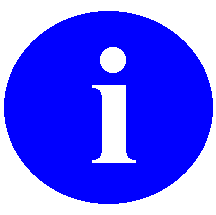 Used to inform the reader of general information including references to additional reading material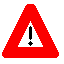 Used to caution the reader to take special notice of critical informationCallout boxes refer to labels or descriptions usually enclosed within a box, which point to specific areas of a displayed image.Other software code (e.g., Delphi/Pascal and Java) variable names and file/folder names can be written in lower or mixed case.Methods of obtaining specific technical information online will be indicated where applicable under the appropriate topic.For details about obtaining data dictionaries and about the formats available, please refer to the "List File Attributes" chapter in the "File Management" section of the VA FileMan Advanced User Manual.For more information on the use of the Adobe Acrobat Reader, please refer to the "Adobe Acrobat Quick Guide" at the following Web address:http://vista.med.va.gov/iss/acrobat/index.aspDISCLAIMER: The appearance of any external hyperlink references in this manual does not constitute endorsement by the Department of Veterans Affairs (VA) of this Web site or the information, products, or services contained therein. The VA does not exercise any editorial control over the information you may find at these locations. Such links are provided and are consistent with the stated purpose of this VA Intranet Service.Adverse Reactions/AllergiesClinical WarningsCrisis NotesDieteticsLab Blood AvailabilityLab Blood TransfusionsLab Chemistry & HematologyLab Cumulative-SelectedLab Cumulative-Selected 1Lab Cumulative-Selected 2Lab Cumulative-Selected 3Lab Cumulative-Selected 4Lab CytopathologyLab MicrobiologyLab Microbiology BriefLab OrdersLab Orders BriefLab Surgical PathologyLab Tests Selected ADT History Admissions/Discharges Clinic Visits Future Clinic Visits Past Demographics Demographics Brief Disabilities Discharge Diagnosis Discharges Procedures ICD Codes Surgeries ICD Transfers Treating SpecialtyMedicine SummaryOrders CurrentPharmacy IntravenousPharmacy OutpatientPharmacy Unit DoseProgress NotesProgress Notes BriefRadiology ImpressionRadiology ProfileRadiology StatusSurgery ReportsSurgery Reports BriefVital SignsVital Signs Selected#MnemonicOptionKeySub Option key1.LDLoad/Edit  DataVAQ LOADnone2.PRGEPurgingVAQ PURGEnone3.System ReportsVAQ VAQ  USER4. Edit FilesnoneVAQ EDIT File Name (V 1.0)File #File Name (V. 1.5)File # TRANSACTION 394VAQ - TRANSACTION394.61394.1VAQ - 394.62 PARAMETER394.2*VAQ - PARAMETERVAQ - RELEASE GROUP394.81394.82 STATUS394.3VAQ - STATUS394.85 STATISTICS394.4VAQ - WORKLOAD394.87File NameFile #DescriptionVAQ -  SEGMENT394.71Defines each segment currently supported by VAQ - ENCRYPTION METHOD394.72Defines each encryption method currently supported by VAQ - ENCRYPTED FIELDS394.73Contains all fields that should be encrypted in  requests and unsolicited PDXs transmitted by the facility. This file is only active when encryption has been turned on.VAQ - OUTGOING GROUP394.83Contains groups of facilities commonly accessed by VAQ - SEGMENT GROUP394.84Contains groups of data segments commonly referenced by the facilityVAQ - -NUMBERING 394.86Used to implement auto-numbering in . Fields with auto-numbering capability will have an entry in this file.VAQ -  394.88Contains the type of work being tracked by the VAQ - WORKLOAD fileFunctional AreaNamespaceBulletinsVAQBULxxCross-referencesVAQXRFxxData DisplayVAQDISxxDatabase InterfaceVAQDBIxxEncryption/DecryptionVAQHSHxxExported RoutinesVAQPSExxInitsVAQIxxxxLoad/Edit  DataVAQLEDxxMessage AdministrationVAQADMxxMessage ConstructionVAQCONxxMessage FilingVAQFILxxMessage ParsingVAQPARxxOnitsVAQOxxxx Data LookupVAQUPDxxPost InitsVAQPSTxxProcess External  RequestVAQEXTxxPurgingVAQPURxxRequest Patient InformationVAQREQxxSend Unsolicited VAQUNSxxSystem AdministrationVAQADSxxUser AuthenticationVAQAUTxxUser InterfaceVAQUINxxUtility RoutinesVAQUTLxxThe list of V. 1.0 routines being deleted and a complete list of V. 1.5 routines can be found in the "Installation Guide" section and Appendices in this manual.For a list of deleted options, please refer to Table 2-3: Obsolete/Deleted  options in the "Installation Guide" section of this manual.The V. 1.5 messages are not in the BULLETIN file (#3.6) and are produced by the  routines. These routines are contained in the subname space VAQBUL*.The extractions for  V. 1.0 and  V. 1.5 are different and some fields may be in different formats.StepVAXVAQINIT2 min3 minCONVERSION4 min per transaction (avg)*5 min per transaction (avg)*SiteConversion TimeTransactions Converted37 hrs2673 (VAX)4 hrs180 (VAX)For deleted routines, please refer to Appendix A—Version 1.0 Routines.Sites using  will find the name of the file containing the routines on the disk label.For a distributed routine list, please refer to Appendix B—Version 1.5 Routines.#Option NameOption Text1VAQ  Menu2VAQ  DISPLAYDisplay  Data3VAQ  DISPLAY Extended - View A Specific 4VAQ  DISPLAY /Extended - View A Specific 5VAQ  DISPLAY Extended - View A Specific 6VAQ  LOADLoad/Edit Patient File with  Information7VAQ  PRINT Brief - View Most Recent  From A Site8VAQ  PRINT /Brief - View Most Recent  From A Site9 VAQ  PRINT Brief - View Most Recent  From A Site10VAQ  PROCESSProcess External  Request11 VAQ    - Display 's  Information12VAQ   /Both - Display 's  & Pharmacy Information13VAQ   Pharmacy - Display 's Pharmacy Information14VAQ   Today - Print Entries Made Today15VAQ   General - Print Entries Made During A Given Range16VAQ  STATSStatistics File ToolboxVAQADDVAQADD1VAQADD2VAQADD3VAQADD4VAQADD5VAQADD7VAQDBUGVAQDBUG1VAQDBUG2VAQDSP1VAQDSP10VAQDSP11VAQDSP12VAQDSP13VAQDSP14VAQDSP15VAQDSP2VAQDSP3VAQDSP3AVAQDSP4VAQDSP5VAQDSP6VAQDSP7VAQDSP8VAQDSP9VAQIN001VAQIN002VAQIN003VAQIN004VAQIN005VAQIN006VAQIN007VAQIN008VAQIN009VAQIN010VAQIN011VAQIN012VAQIN013VAQIN014VAQIN015VAQINITVAQINIT0VAQINIT1VAQINIT2VAQINIT3VAQMASVAQMAS1VAQMAS1AVAQMAS2VAQMAS2AVAQMAS3VAQMAS4VAQMAS5VAQMAS6VAQMAS6AVAQNTEGVAQPHA1VAQPRGVAQPRTVAQPRT1VAQRQPVAQRQP1VAQRQRVAQRQR1VAQRQUVAQST1VAQST2VAQST3VAQUTLVAQUTL1VAQUTL2VAQADM2VAQADM21VAQADM22VAQADM23VAQADM5VAQADM50VAQADM51VAQADS01VAQAUTVAQBULVAQBUL01VAQBUL02VAQBUL03VAQBUL04VAQBUL05VAQBUL06VAQBUL07VAQCONVAQCON0VAQCON1VAQCON2VAQCON3VAQCON4VAQCON5VAQCON6VAQCON7VAQCON8VAQCON93VAQCON94VAQCON95VAQCON96VAQCON97VAQCON98VAQCON99VAQDBIVAQDBIH1VAQDBIH2VAQDBIH3VAQDBII1VAQDBIMVAQDBIM0VAQDBIM1VAQDBIM2VAQDBIM3VAQDBIM4VAQDBIPVAQDBIP1VAQDBIP2VAQDBIP3VAQDBIP4VAQDBIP5VAQDBIP6VAQDBIP7VAQDBIP8VAQDIS01VAQDIS10VAQDIS11VAQDIS12VAQDIS15VAQDIS16VAQDIS17VAQDIS20VAQDIS21VAQDIS22VAQDIS23VAQDIS24VAQDIS25VAQDIS26VAQDIS27VAQDIS28VAQDIS29VAQDIS30VAQDIS31VAQDIS32VAQDIS33VAQDIS40VAQDIS41VAQDIS42VAQDIS43VAQEXT01VAQEXT02VAQEXT03VAQEXT04VAQEXT05VAQEXT06VAQFIL10VAQFIL11VAQFIL12VAQFIL13VAQFIL14VAQFIL15VAQFIL16VAQFIL17VAQFIL18VAQFILEVAQFILE1VAQHSHVAQHSH1VAQIN001VAQIN002VAQIN003VAQIN004VAQIN005VAQIN006VAQIN007VAQIN008VAQIN009VAQIN010VAQIN011VAQIN012VAQIN013VAQIN014VAQIN015VAQIN016VAQIN017VAQIN018VAQIN019VAQIN020VAQIN021VAQIN022VAQIN023VAQIN024VAQIN025VAQIN026VAQIN027VAQIN028VAQIN029VAQIN030VAQIN031VAQIN032VAQIN033VAQIN034VAQIN035VAQIN036VAQIN037VAQIN038VAQIN039VAQIN040VAQIN041VAQIN042VAQIN043VAQIN044VAQIN045VAQIN046VAQIN047VAQIN048VAQIN049VAQIN050VAQIN051VAQIN052VAQIN053VAQIN054VAQIN055VAQIN056VAQIN057VAQIN058VAQIN059VAQIN060VAQIN061VAQIN062VAQIN063VAQIN064VAQIN065VAQIN066VAQIN067VAQIN068VAQIN069VAQIN070VAQINITVAQINIT1VAQINIT2VAQINIT3VAQINIT4VAQINIT5VAQINITYVAQLED01VAQLED02VAQLED03VAQLED04VAQLED05VAQLED07VAQLED09VAQLED10VAQNTEGVAQNTEG0VAQON001VAQON002VAQON003VAQON004VAQON005VAQONITVAQONIT1VAQONIT2VAQONIT3VAQPAR1VAQPAR10VAQPAR11VAQPAR6VAQPAR60VAQPAR61VAQPSE01VAQPSE02VAQPSE03VAQPSE04VAQPSLVAQPSL1VAQPSL2VAQPSL3VAQPST01VAQPST02VAQPST03VAQPST04VAQPST05VAQPST10VAQPST20VAQPST21VAQPST22VAQPST23VAQPST24VAQPST25VAQPST30VAQPST31VAQPST40VAQPURVAQPUR10VAQPUR11VAQREQ01VAQREQ02VAQREQ03VAQREQ04VAQREQ05VAQREQ06VAQREQ07VAQREQ08VAQREQ09VAQREQ10VAQREQ11VAQUIN01VAQUPD1VAQUPD2VAQUPD25VAQUTL1VAQUTL2VAQUTL3VAQUTL4VAQUTL92VAQUTL93VAQUTL94VAQUTL95VAQUTL96VAQUTL97VAQUTL98VAQUTL99VAQXRF1VAQXRF2VAQXRF3CallDescriptionD TASK^VAQPST20Prompts for device and queues conversion (choose the HOME device if silent mode is desired).D NONINTER^VAQPST20Runs conversion in silent mode (nothing printed).D INTER^VAQPST20Runs conversion using current device.D DELETE^VAQPST24( )Deletes entries in V. 1.0 files in silent mode (nothing printed).D DELETE^VAQPST24(1)Deletes entries in V. 1.0 files using current device.